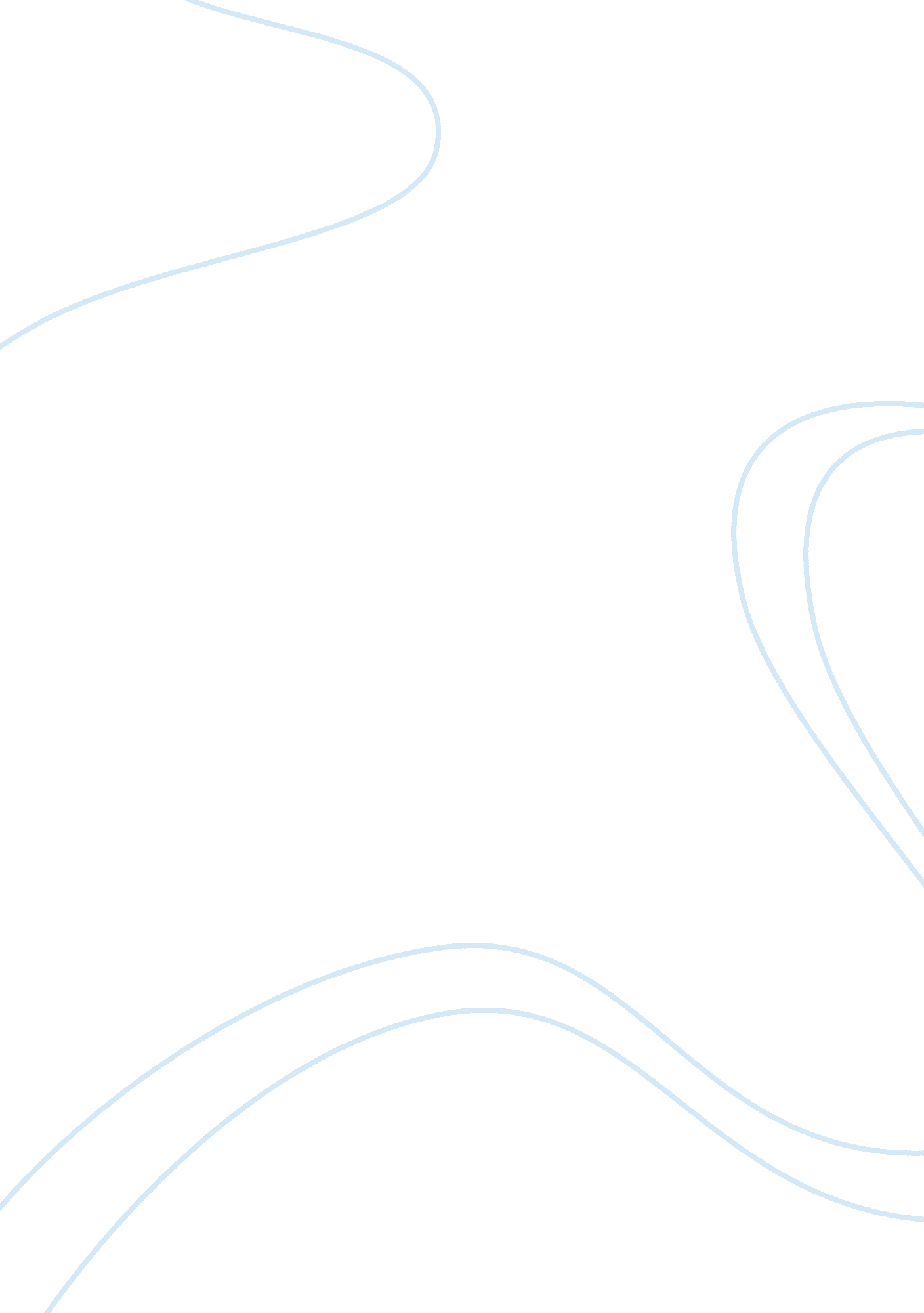 Renovo; biopharmaceutical product company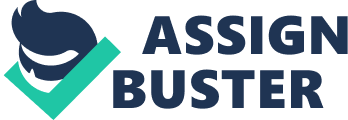 RENOVO Introduction: Renovo is a biopharmaceutical merchandise company which was founded in October 2000. The foundation squad comprises advanced leaders like Professor Mark Ferguson, CEO and Dr Sharon O'Kane, Chief Scientific Officer. It presently has 170 employees ( as per the facts stated on the company web site ) . The company aims to be the universe 's prima developer of anti scarring and cicatrix bar interventions. It discovers and develops drugs to better the visual aspect of cicatrixs and enhance healing of lesions. Renovo is known for its extremely experienced and advanced scientists and clinicians. Renovo was formed as a University of Manchester spin-out company. None of its merchandises are in market, but it has four merchandises of great value which are under the clinical test stage. Overview on concern theoretical accounts “ A concern theoretical account is a principle of how an administration creates, delivers and gaining controls value.” -H. Chesbrough A concern theoretical account is a sum-up of the schemes that a company applies to execute good in the competitory market. It predicts the present and future programs of the company and helps to make new chances. To make new chances for Renovo, the concern theoretical account needs to be defined by utilizing tools like PEST factors, Porter 's 5 forces and SWOT analysis. Aim of the company “ To be the first company to market a cicatrix bar pharmaceutical drug in the US and Europe.” -Renovo Company website The company is a public sector company and was listed in the London Stock Exchange ( LSE ) in 2006. The company 's subordinates include Renovo Limited and Renovo Technologies Limited. Existing merchandise line and market: It has four leading merchandises, viz. Juvista, Juvidex, Prevascar and Adaprev, that are now in stage 2 and phase 3 of clinical tests. Juvista- Scar decrease in tegument Juvista is Renovo 's prima curative application of human recombinant Transforming Growth Factor ? 3 ( TGF? 3 ) , a factor that is present in low degrees in grownup lesions that leaves cicatrixs. Presently, Juvista is under stage 3 clinical tests. It is administered by giving an intra-dermal injection into the lesion borders. In June 2007, Renovo signed an understanding with Shire to develop and commercialize the drug. With this understanding, the company now has the rights to commercialize it in all the states except for the member provinces of The European Union. Juvidex- Improved tegument visual aspect Juvidex is a preparation of the sugar Manosse-6-Phosphate ( M6P ) , inhibits the activation of TGF? 1 and TGF? 2, which are present at high degrees in grownup lesions that cicatrix. The drug is under stage 2 clinical tests. The company is presently looking frontward to develop an improved topical preparation and bringing mechanism for Juvidex. Prevascar- Reduced scarring Prevascar is made of the human recombinant interleukin 10 ( IL-10 ) , which is an of import modulator of the inflammatory response at an grownup lesion site. Presently Renovo is developing a new improved preparation of the same indicant. Adaprev- Scar decrease in sinews Adaprev is relatively a new drug formulated to cut down tendon adhesions following a primary surgical fix. For this indicant Renovo has branded M6P ( Mannose-6-Phosphate ) as Adaprev. The company after the treatments with the Medical and Healthcare merchandises Regulatory Agency ( MHRA ) believes that Adaprev can be developed as a category III medical device ( a device with secondary pharmacological action ) . The lesion attention merchandise market is turning at an mean rate of 10. 1 % every twelvemonth. The market is now worth more than US $ 3. 4 billion and is expected to duplicate by 2015. The anti-scarring drugs are fresh and are bound to derive success and popularity because of their high demand. Company 's R & A ; D Renovo has a universe category R & A ; D attack and has devised a Scientific and Clinical Advisory Board, which comprises universe 's prima scientists and clinicians. Renovo 's strong research base is assisted by the fact that the company holds about 500 granted or patent applications worldwide. Some of them have merely been granted this twelvemonth, which are: WNT3A for suppression of marking. ( Grant day of the month: 18-11-2009 ) Use of WNT3A for acceleration of lesion healing. ( Grant day of the month: 18-11-2009 ) Wound mending. ( Grant day of the month: 09-11-2009 ) Renovo has long traveling expertness in Phase I and II clinical tests. This extended unit is staffed with fictile sawboness, research nurses, decision makers and besides, recruits many voluntaries. Presently, there are four drugs in clinical grapevine, all of which are of great value one time they get commercialised. Renovo besides has many ongoing researches which aim to better their attack in mending lesions, without go forthing cicatrixs. Key countries being: Wound mending in worlds Comparison of scar-free embryologic mending with scar-forming grownup healing Use of in-vitro and in-vivo experiments Collaborations and hearers In June 2007, Renovo got collaborated with Shire plc for its prima merchandise Juvista. The understanding will convey the undermentioned benefits for Renovo: Renovo will be having US $ 25 million if FDA approves filing of Juvista. On blessing, it will have an extra US $ 150 million. On successful commercialization of Juvista, Renovo will have a entire sum of US $ 585 million. If approved and commercialised, Renovo would besides have royalties on Juvista gross revenues. Renovo has already received US $ 75 million as upfront payment and US $ 50 million equity investing in Renovo Group Plc at a monetary value of ? 2 a portion. The entire trade sums to US $ 825 million. Deloitte LLP is Renovo 's hearer. Current financials of the Company The latest reappraisal province that the public presentation of the company is in line with the direction outlooks. The current market topographic point of Renovo, as on 23rd November 2009 is: Beginning: digitallook. com Income statement is more or less the net income and loss statement of a company and shows how gross ( income that company gets in return for its gross revenues of goods and services to the client ) transforms into net income ( net income = gross - costs and disbursals ) . Renovo group 's gross grew from 491. 00 K to 7. 6 m ( 1, 448 % ) , while net income improved from a loss of 20. 64 m to a smaller loss of 13. 37 m. Now that we know what the company is approximately, we can utilize tools like SWOT ( Strength, Weaknesses, Opportunities and Threats ) , PEST factors ( Political, Economical, Social and Technological ) and Porter 's 5 forces to find the environment the company is working in. Plague analysis Porter 's 5 force analysis SWOT analys Decision The environment in which the company operates has been determined and concern theoretical account of the company can now be identified. The political factors show that the Government has rigorous ordinances for good clinical pattern and criterions of the drug, which is good, but may go difficult for the company to successfully acquire it to market. The company 's engineering is new which shows that there is no powerful rival in the close hereafter which is a good thing. Share Price 26. 25p Change Today +1. 00p 52 Week High 33. 00 52 Week Low 18. 00 Shares Issued 189. 55m Market Cap ? 49. 76m Political 1. Government imposes Good Clinical Practice ( GCP ) to research based companies. The company will hold to maintain up excellence in research in order to go on their clinical tests. 2. Research and development must obtain Research Ethics Committee ( REC ) blessing for clinical tests by NHS. 3. Drug makers must obtain license from Medicines and Healthcare merchandises Regulatory Agency ( MHRA ) . The Act was designated by Secretary of State for Health in England, effectual from 1971. 4. MHRA keeps a cheque on the companies even after licencing. It records and keeps a cheque on the inauspicious drug reactions ( ADRs ) 5. The commercialization of new drugs is a large issue for such companies and ( National Institute for Clinical Excellence ( NICE ) plays an of import portion in it. 6. In future, when Renovo 's first drug comes into market ( sold to NHS ) , it will be regulated by the Pharmaceutical Price Regulation Scheme ( PPRS ) wherein the net incomes of the company will be monitored. This will impede the company to do more net incomes. Economic 1. Research plays an of import function in UK and is one of the most underdeveloped countries of UK 's fabrication industry. 2. Funding to a wellness based research companies is complex. This might make a barrier for the enlargement of the company. 3. The current revenue enhancement rate for pharmaceutical concerns is 30 % , which is high and this means less net income for the companies. The revenue enhancement rate might fall to 2 % . 4. UK 's pharmaceutical and biotechnology sector is turning after an initial diminution due to recession, which means that the company can see more growing in the hereafter. 5. International exchange rates were confronting an initial autumn due to the diminution of the economic system. The exchange rates are now retrieving bit by bit. 6. The UK unemployment rate has increased a batch since past three old ages harmonizing to the ‘ Office of National Statistics ' . Social 1. UK, along with many other developed states is confronting the job of ageing population. This means that less of local immature work force is available. 2. Children in UK after the age of 16 become ego dependent and few of them reach for higher surveies. This lowers the skilled labor rate and therefore gives infinite to foreign subjects keeping higher occupation places. 3. More and more people are going wellness witting. ( Beginning: Food Standard Agency, FSA ) 4. Peoples have busier life styles i. e. make non hold clip for leisure. Stress degrees have increased drastically which indirectly affects work and increases hazards of diseases. 5. The general public tends to purchase merchandises non merely technologically advanced but besides cost-efficient. Technological 1. In today 's universe engineering alterations for the better, really quickly. Small concerns need to be really competitory and technologically progress to maintain up in the market infinite. 2. Globalization offers legion selling chances. A large advantage for little concern start-ups. 3. UK ranks among the top research elites in the universe. R & A ; D resources available here are at par with best engineering available worldwide. 4. Most of the engineering today is automated and is aided by the Information Technology. The research lab in Renovo besides utilises by far the most advanced engineering to bring forth anti-inflammatory drugs combined with anti-scarring effects. 5. Technology should besides be used non merely to bring forth expeditiously, but besides to cut down environmental biohazards. Strengths 1. The founding commission consists of Professor Mark Ferguson ( CEO ) and Dr. Sharon O ' Kane ( CSO ) , which is extremely qualified and have over 30 old ages of experience in the field of scarring, and are significantly large in pharmaceutical experience. 2. Located at the bosom of all the research in the metropolis. The Incubator edifice of The University of Manchester is the Centre of research excellence in the section of life scientific disciplines. 3. Juvista is a merchandise which is really advanced and a complete new engineering. This has given Renovo an border over its expected rivals. 4. The company has over 500 different rational belongings rights which show their strong research base. 5. Collaboration with Shire Plc to obtain their needed investing is a large blessing for the company. Renovo would be having a entire amount of US $ 825 million. 6. The anti-scarring consequence of anti-inflammatory merchandises is alone for the market. It has helped to strike hard out competition. 7. It is a leader in find and development of drugs to better the visual aspect of cicatrixs and enhance lesion healing. Failings 1. The merchandise line of Renovo is still in its initial stage and batch of work is required to acquire the drug into market. 2. Presently, the merchandise line is really narrow and has merely one lead merchandise that is Juvista. 3. Lack of short term aims. Lacks portfolio for new drug Zesteem i. e. no clear information available about the merchandise and what the company is traveling to make about it. 4. Financials of the company demo negative consequence on the company. Possibly the company needs a more efficient direction group which focuses more on selling schemes of the company. 5. Since the company is freshly founded, people are non wholly cognizant of the company and its merchandises. Opportunities 1. Expansion of present merchandise line is one of the chief factors for Renovo. 2. Merchandises can be diversified alternatively of merely lodging to anti-scarring effects of the drugs. Possible new merchandises being, drugs that have both anti-inflammatory and anti-scarring effects, so that a larger range of the merchandise can be created. 3. Expansion of client base would besides be possible if both inflammatory and scarring effects would be made in the same drug, which is rather possible. 4. The drugs would hold great export chances and will be of high demand in the market topographic point. 5. Constitution of strategic relationship with spouses. Menaces 1. One of the chief menaces is the entry of a new rival in the same field with a new and better engineering. 2. A related possible menace, because of the above ground, could be monetary value wars with the rival. 3. Another possible menace could be a dip in the degrees of public presentation and financials of the company. 